 ZLÍNSKÝ KRAJSKÝ  FOTBALOVÝ  SVAZ 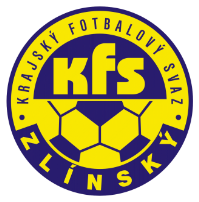 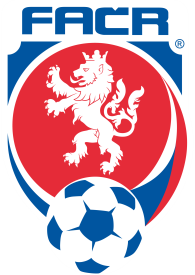 Hradská 854, 760 01 ZLÍN       Tel: 577 019 393Email: lukas@kfszlin.cz  
__________________________________________________________________________DK Zlínského KFS dle § 89 odst. 2 písm. a) zahajuje disciplinární řízeníPříjmení, jméno		ID			počet ŽK/číslo utkání			oddílLanda Jiří			91111091		4 ŽK					Chropyně	Kostka Jan			85011093		4 ŽK					MalenoviceHudák Marek			89071274		4 ŽK					NapajedlaSkovajsík Tomáš		94072097		4 ŽK					KunoviceTrlica Filip			85071438		4 ŽK					PrlovLaciga Martin			88032214		4 ŽK					ProvodovChalupa Kamil			89071423		4 ŽK					MorkoviceŠkrobák Pavel			92070001		4 ŽK					Vel. KarloviceOrság Michal			89020088		4 ŽK					HrachovecKřižan Dalibor			85070968		4 ŽK					ViganticeBrzica Filip			85061993		4 ŽK					NedachlebiceBartoš Filip			95081478		4 ŽK					LudkoviceMareš Radim			00071406		4 ŽK					ChropyněDoležálek Radim		93060078		4 ŽK					HavřiceSedlář Ondřej			90011784		4 ŽK					TlumačovKrál Jiří			91091390		4 ŽK					LužkoviceFilipský Petr			85070703		2018720A1A0907			BoršiceKříž Josef			65050487		2018720A2A0901			BrumovPopelka Stanislav		77091823		2018720A3C0903			BřezolupyNožička Martin			98020323		2018720A3C0907			ZlechovDvorník Václav			93110257		2018720A3CB0905			LudkoviceŠvec Michal			95061817		2018720A1A0905			LuhačoviceKaštánek Pavel			74010310		2018720A3A0902			HalenkovŽelezný Petr			96071548		2018720A3B0907			ChropyněZasedání DK Zl KFS proběhne ve středu 3.10.2018 v 16.30 hodin									Zdeněk Kadlček									předseda DK Zl KFS